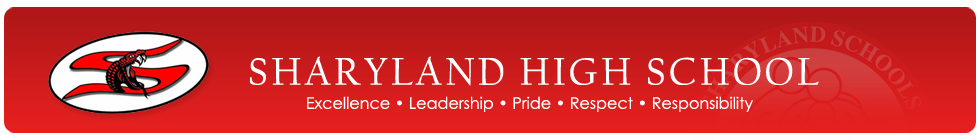                                    Convenio Maestros/Padres/Estudiantes                                        2021-2022Como maestro, haré:Cree que cada estudiante logrará el éxito en el aprendizaje.Participar en oportunidades de desarrollo docenteComunicar virtualmente con el personal administrativo, si necesita ayuda Proporcionar un entorno propicio para el aprendizaje. Ayude a cada niño a crecer a su potencial Proporcionar actividades de tarea significativas y apropiadas si es necesarioHacer cumplir las reglas de la escuela y el salón de clases de manera justa y consistente mientras muestra respeto al niño y la familia.Mantener líneas abiertas de comunicación con estudiantes y padres.Provid e c lassroom expectativas y el progreso del estudiante actualizaciones a los padresBuscar formas de involucrar a los padres en el programa escolar.Proporcionar un ambiente cálido, seguro , y el ambiente de cuidadoIntegrar la tecnología en el aprendizaje de los estudiantesRol del estudiante :Como estudiante, haré:Asistir a clases de aprendizaje remoto o en la escuela con regularidad y llegar a tiempoSiempre trato de hacer lo mejor en mi trabajo y comportamiento.Trabajar de manera cooperativa con mis compañeros, maestros y personal escolar. Mostrar respeto por mi familia, mi escuela, otras personas y por mí mismo.Enorgullécete de mi escuelaCree que voy a aprenderVen a la escuela preparado para aprenderCompletar y enviar todo mi trabajo escolar de manera oportuna con integridad y honestidad académica.Siga las reglas de la escuela y de seguridadSiga el código de vestimenta de la escuelaSer honesto con mis profesores y compañeros.Papel de los padres:Como padre, yo: Ver que mi hijo asista a cada clase en la escuela o de aprendizaje remoto con regularidad y que llegue a tiempoProporcionar un entorno hogareño que anime a mi hijo a aprender.Comunicarme regularmente con el maestro de mi hijoHablar con mi hijo sobre sus actividades escolares todos los días.Siga las reglas de tráfico y estacionamiento para la seguridad alrededor de la escuela.Ayudar a motivar a mi hijo y establecer metas a corto plazoAsistir a las reuniones virtuales de padres patrocinadas por la escuelaMostrar respeto y apoyo por mi hijo, el maestro y la escuela.Siempre que sea posible, ayudar en el desarrollo de los programas y actividades implementados para mi hijo.Participar, según corresponda, en las decisiones relacionadas con la educación de mi hijo y fomentar el uso positivo del tiempo extracurricular. Vístase apropiadamente mientras visita el campus de la escuela